	15 Durmonte CrescentGordons Bay	7140	Position applied for: Maintenance ManagerA Professional individual with 28 years’ experience in the Industrial Electrical/mechanical and refrigeration in a factory and or building maintenance.I would like to utilize my experience, skills and knowledge as a maintenance manager and or planner to the very best of my ability and help my employer to reach their production goals or projects as quickly and as cost effectively as possible. Working long working hours is no problem for me as I am not a clock watcher and always willing to go the extra mile. I strongly believe in communication as well as accurate, safe and neat work whether I am working in a team or as an individual. And if need be I am not afraid to roll up my sleeves to jump in helping out on breakdowns.I am more than willing to relocate with or without financial assistance.Furthermore, I list my skills as:Microsoft Office Suite ( Intermediate)Excellent Leadership Skills (Advanced)Good Interpersonal Skills ( Intermediate)Excellent Problem-Solving Skills (Advanced)Good Ability to Develop People (Advanced)Excellent Time Management Skills (Advanced)Excellent Teamwork Skills (Advanced)Good Adaptability (Advanced)Excellent Stress Management (Advanced)I trust this will receive your favourable consideration and look forward to your positive response. Kind regardsHendrik Botha071 177 7740CURRICULUM VITAEHendrik Christiaan Johannes Botha(Known as Stiaan)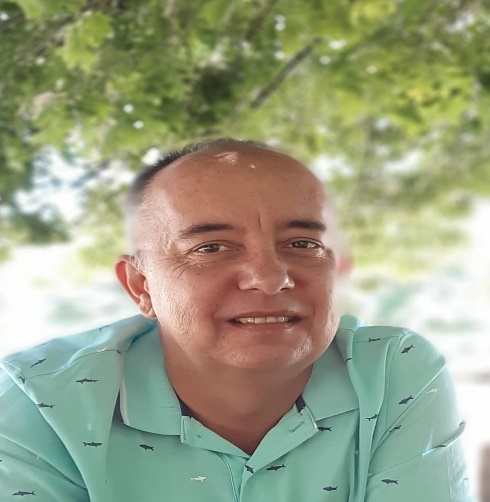 PERSONAL INFORMATIONName                           		Hendrik Christiaan Johannes BothaKnown as		HendrikAddress                             	15 Durmonte Crescent, Gordons Bay, 7150Contact Details               	071 177 7740E-Mail	jpglobal@tiscali.co.zaDate of Birth		1970-02-05Identity Number		7002055013089Nationality	South African Language Ability 	Afrikaans and English Marital Status	MarriedHealth 	ExcellentDrivers Licence	Code B, own reliable transportAvailability 	ImmediateACADEMIC QUALIFICATIONSSECONDARY EDUCATION1988                             	                 Matric, H.T.S. P.W. BOTHA1991-2004                 	                 WP College Maitland1993                                   		 Transnet2003                                  		 TechnisaTERITARY EDUCATION 	N6 Diploma Electrical EngineeringElectro-technics N6Mathematics N6Industrial Electronics N6Digital Electronics N6Engineering Science N4Supervisory Management N4SABS 0142 installation rulesRegistered at the ECBSA as an Installation electrician 3 phaseSPECIAL INTERESTS: 	Marathon runner. Nature walking. Wood working. Reading.EMPLOYMENT HISTORY Company & Period		Goosebumps	  	                   		    01 July 2012 – 25 January 2021Industry		Food DistributionPosition		Maintenance ManagerReason for leaving		PersonalSummary of duties		BRC (British Consortium Corporation) accreditation audit. 3 years’ experience with more than 80% pass rate.Overseeing compliancy with the FSA (Food safety audit).Appointment to the Operations Team.Appointment to the Food Safety and HACCP teamAppointment to the health and safety team.Appointment to be one of the company representative members to the collective bargaining council for union (increases and general queries of the union).Report directly to the Ops Director on a daily basis with a monthly report on all expenses for the month.Plan, budget and execute new projects or upgrades on equipment.Asset management of all equipment, buildings and vehicles.Disciplinary hearings as a chairman and appointment.Implemented remotely monitoring systems to control and monitor all generators, over 60 cold/freezer room temperatures, solar system, newly Nitro-gen fire system in the freezer, new ammonia freezer controls and critical line production machines for engineers to login into the machine and help with fault finding.Liaising with all sub-contractors on equipment and building repairs and negotiating of contracts and prices with outside vendors for execution of maintenance work. Management, coaching and mentoring of the workshop staff. (Three electricians, one fitter, one welder, 3 general workers, one storeman and admin lady).Manage and execute the yearly factory shutdown.Factory Audit preparation.Done Internal auditing of BRC systemMaintenance of all mechanical, electrical equipment and building maintenance.Preparation and control the maintenance.Preventative maintenance, breakdowns, and buildings.Ensuring compliance with the safety aspects on machinery mechanical /electrical, environmental regulations at the workplace, general administrative regulations, general safety regulations as per the OSHACT.All administrative duties (discipline, leave management, mentoring and training needs).Identify all routine maintenance as well as repairs on breakdowns.Ensure mechanical, electrical, pneumatic, hydraulic and all types of PLC’s maintenance work been carried out successfully.Assist with breakdowns when needed on Rondo pastry line, Rondo cromaster, Koenig breadline, all types of mixers, Rondo sheeters, Comas Tartomatic, Rheon dough extruder, metal detectors, 20m travelling oven, Macadam trolley ovens and aerators.Factory designs and new lay outs on CAD (only line diagrams).Company & Period		Electrical & Cooling Solutions		   		01 January 2007 – 30 June 2012Industry		Refrigeration Position		Owner and Senior ElectricianReason for leaving		closed businessSummary of duties		Building of electrical control boards (Client Frigopol).  Coldex.Building and installing various cold/freezer room in South Africa, Zimbabwe, Namibia and Nigeria.Service and repair to cooling towers.The building of control systems for water treatment plants.Site management on projects.Project planning which includes working out the estimate amount of material needed and ordering of such material. Company & Period		Helderberg Refrigeration 				01 April 2004 – 01 April 2007Industry		RefrigerationPosition		Senior Refrigeration ElectricianReason for leaving		RetrenchedSummary of duties	Maintenance and repairs to all types of refrigerated rooms.                                                (Fruit, flowers, freezer rooms, de-greening rooms ext.)The designing and building off all electrical panels for the Spar Chain group.The maintenance of chill water systems.The repairs and service of all cooling towers.The general maintenance of electrical operated heating circuits to big commercial buildings (current valve operating).The up grading of standby by generators. Installing of fruit packing lines (electrical).Planning and buying of all material needed for the relevant jobs.Designing and drawing of electrical systems on CAD.Electrical constructions of various government buildings.		Company & Period		Court Fabrics (Paarl)	     	  		 	01 October 1997 – 01 April 2004Industry		TextilePosition				     Senior Electrician, Assistant Maintenance Manager      and Maintenance Manager.Reason for leaving		Learner ship Project endedSummary of duties		General maintenance to textile machines (Dornier weaving machines, Hacoba Wrappers, jacquard machines, stenter material heating chamber, thiel, gusken).The installation of all new machines to the factory.Upgrading of all machines (DC/AC drives & PLC).Upgrading to building maintenance to all critical air-conditioning systems. (Inspection Lab and weaving shed).High voltage substation maintenance and switching (11kV).Standby duty after hours.Incident Investigator to the factory.I was assigned as the 'Responsible Person' of the factory at the Department of Labor.The writing of planned maintenance schedules for electrical and mechanical maintenance to machines in the factory.The issuing of such maintenance schedules on a weekly and monthly basis to the relevant mechanical and electrical personnel.Will build a history of all breakdowns and maintenance to all machines and will discuss all machines at an annual management meeting.The writing of the TS 16949 quality procedures (mechanical, electrical and all calibrating of critical equipment).To assist with all audits (SABS, DELTA, TOYOTA, VOLKSWAGEN, TS, QS and ISO).To issue unique asset numbers to all machines and equipment.Problem solving with top management to ensure that all machines operate as best as possible to their capability.Contact overseas suppliers if problems occur with machine (Germany. Italy and America).Do the budgeting of the maintenance department.Approval of all buying.Disciplinary action to personnel where necessary.General safety in the factory.Company & Period		Transnet	 				01 February 1989 – 01 October 1997Industry		Rail transport Port management Logistics 		Pipeline management					            Position		Technical Assistant Electrician.Reason for leaving	                     Better working environment and conditions. More responsibilities.Summary of duties				Technical instructions and advice to colleagues and subordinatesDelegation of tasks to technical personnel and control of completed tasks.Quality checks on completed work done by sub-contractors.Disciplinary action to personnel where necessaryGeneral administration and buying of materials and supplies.Identification of suppliers and obtaining quotations for upgrading of projects.	NOTABLE ACHIEVEMENTSI was appointed at the department of labour as the competent person (GMR 2(1) for the factory (Electricity power to site was 2,25MVA with two 11KV transformers, 3 x 500Kva generators and 248Kwp solar system)I implemented remotely monitoring systems to control and monitor all generators, over 60 cold/freezer room temperatures, solar system, newly Nitro-gen fire system in the freezer, new ammonia freezer controls and critical line production machines for engineers to login into the machine and help with fault finding.I have successfully completed a R40 million 1200 pallet holding freezer with the state of the art fire protection and automated racking system within the time frame and budget. And a lot of smaller projects from R10 000 to R500 000.I have successfully implemented a planned maintenance program that complies to FSA and BRC version 8 accreditationREFERENCESCompany name:			Goosebumps (2012 to 2021)Referee:				Mr. Leon Myburgh:  Production DirectorContact number:			083 627 2020Company name:			Goosebumps (2012 to 2021)Referee:				Mr. Pierre Grobbelaar:  Production factory managerContact number:			084 604 7330Company name:			Coolbaker (2012 to 2021)Referee:				Mr. Kim Pietersen:  Factory managerContact number:			084 561 4195Company name:			Helderberg Ref-Air-Elect. (2004 to 2007)Referee:				Mr. Kobus Botha:  OwnerContact number:			072 029 3164Company name:			Court Fabric (1997 to 2004)Referee:				Mr. Kees Beijers:  Production DirectorContact number:			083 276 4330				Company name:			Transnet (Metro Rail) (1989 to 1997)Referee:				Mr. Kevin Bodenham: Department Supervisor	Contact number:			021- 507 2969 (office hours)	